Name _____________________________ #_________ Date__________________1. Sebastian stores his baseball cards in a box like this one. 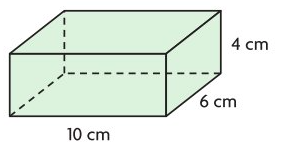 Use the numbers and symbols below to enter a formula that represents the volume of the box.  Symbols may be used more than once or not at all. V   4   6  10     ×   ÷   +   −The formula for the volume of the box is  _____ = _____ ☐ _____ ☐ _____The volume of the box is __________ cubic centimeters. 2. What is the volume of the composite figure?The volume of the composite figure is _________ cubic feet.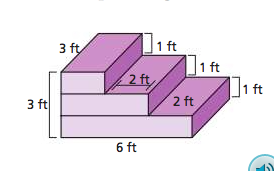 3.          ______ unit cubes would be needed to build the figure.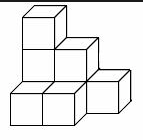     ______ unit cubes would be needed to build the figure.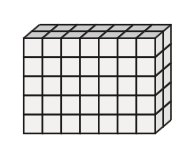                   ______ unit cubes would be needed to build the figure.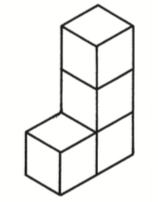 4. Gianna used 1-inch cubes to build the rectangular prism shown.Find the volume of the rectangular prism Gianna built.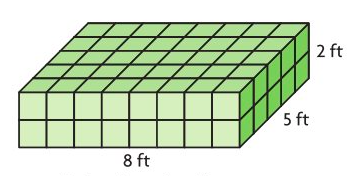 The volume of the rectangular prism Gianna built is __________ cubic centimeters. 